LOVELY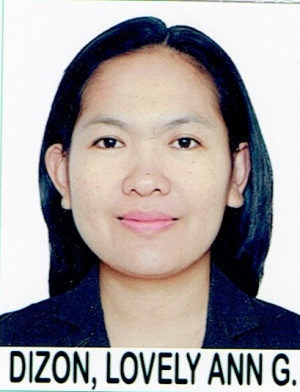 LOVELY.351008@2freemail.com  CapabilityFlexible, a person who is willing to work on extended shifts, adaptable to multi-tasking and is able to work under pressure.  Most highly valued skills are the ability to strive for solutions and manage relationships. Career SummaryIQRA English School for Girls				August 2016- February 2017Magalang Christian Ecumenical School, Inc. 	June 2006- March 2016Education		Master’s Degree				 		April 2012		Pampanga Agricultural College Bachelor of Elementary Education	 		April 2006Cum LaudeBest Student TeacherPampanga Agricultural CollegeEmployment HistoryIQRA , Class Teacher					August 2016- February 2017IQRA English School is a British style school which uses a modified curriculum of English and Wales.MCESI, Teacher and Pre-school Coordinator		June 2006- March 2016MCESI is a private school with the highest number of enrolees among the private schools in Pampanga. It is hailed as the champion in both academic and sports competitions.Key ResponsibilitiesSupervises six to seven faculty membersPrepares annual schedule for the teachersEvaluates pupils’ and teachers’ performance Reviews qualifications of teacher applicantsRepresents the school during meetings with other private schoolsTeaches graders and pre-schoolersAchievements Coached pupils who won in different academic competitions such quiz bee, spelling bee and poem delivery Judged various competitions of other schools  Professional QualificationsPasser of Licensure Examination for Teachers Civil Service EligibleReferees	Available upon request